NCFE VCert Level 2 Food and CookeryUnit 3 – Exploring Balanced Diets (external assessment exam)Revision Booklet 2Name…………………………………………………………………………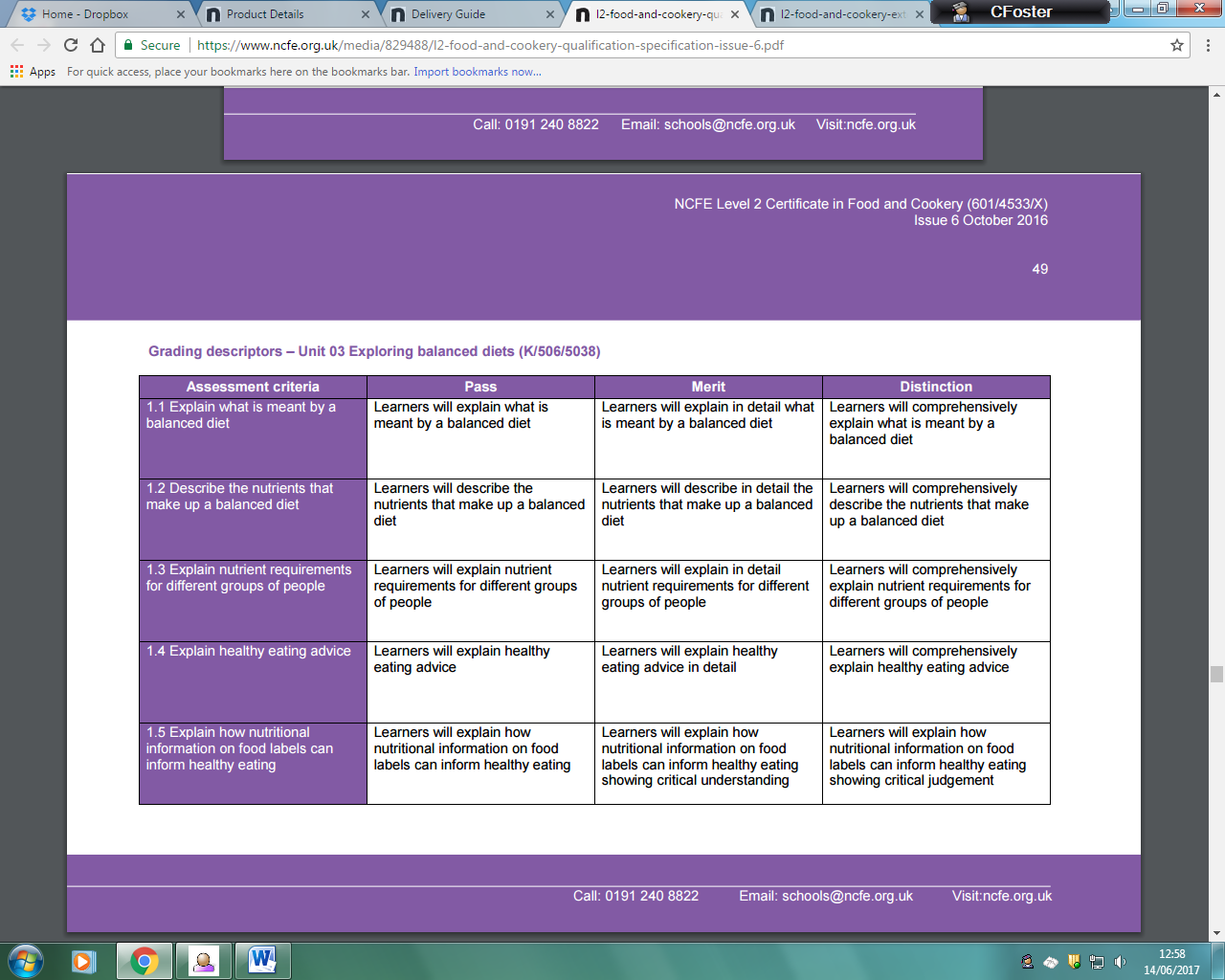 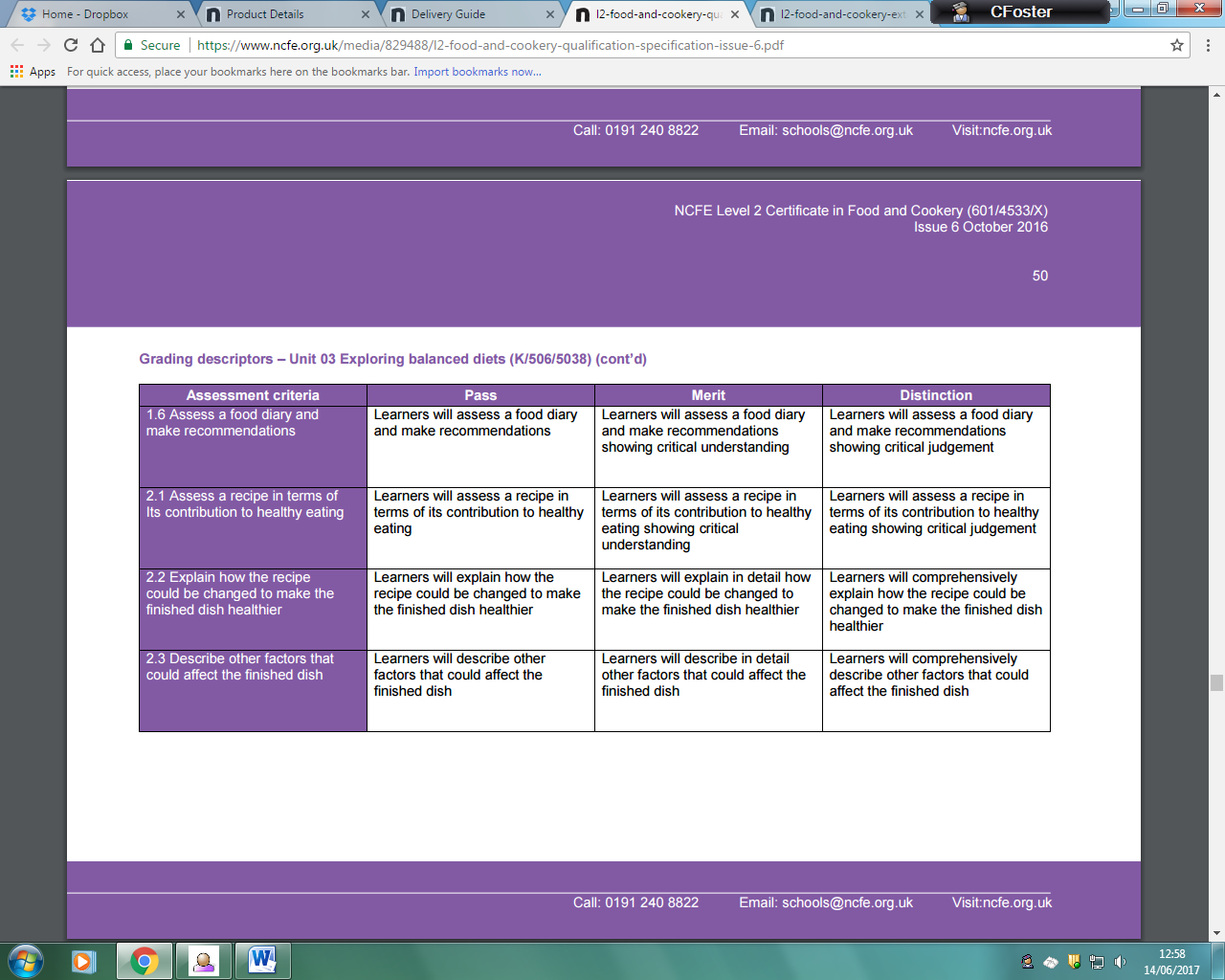 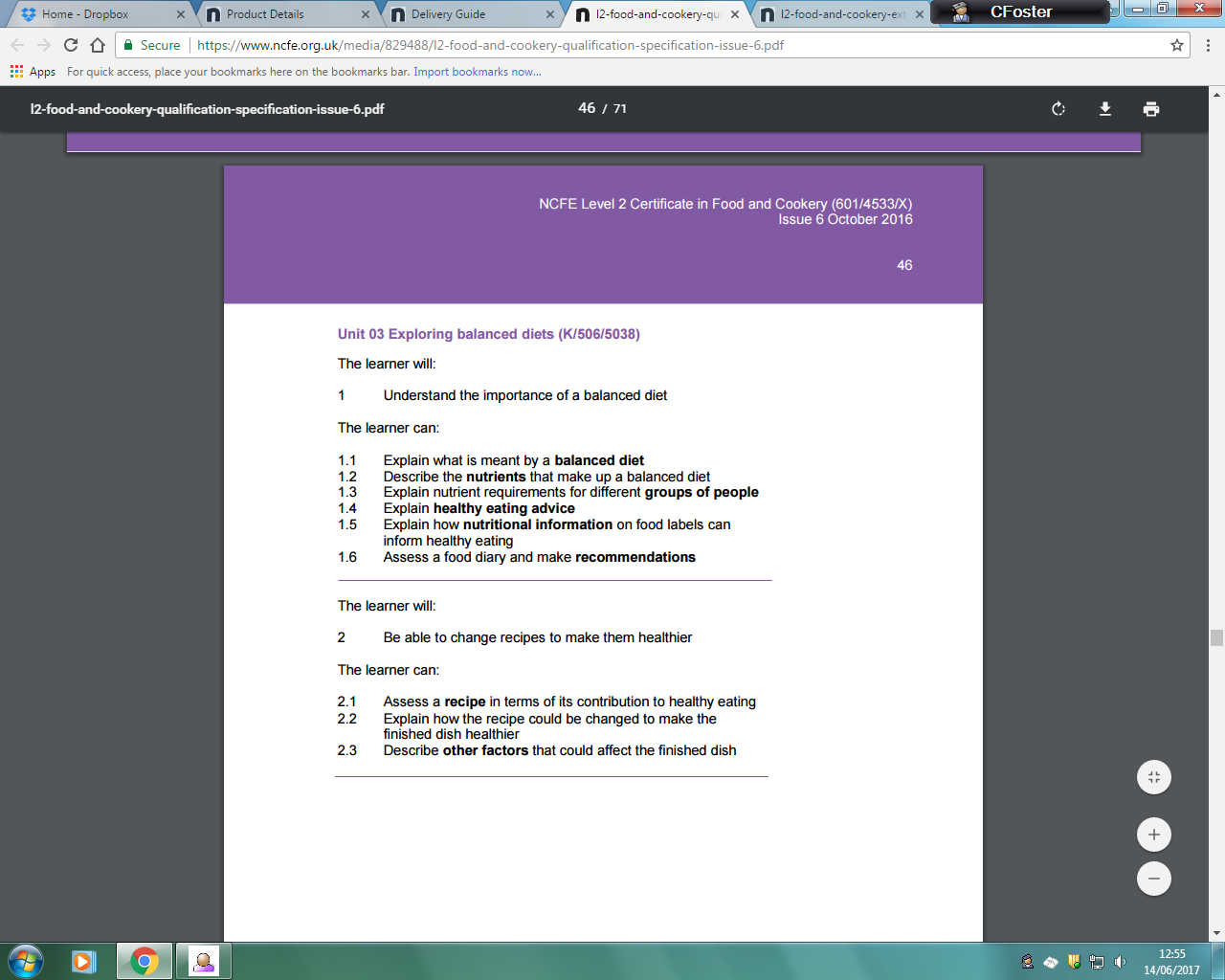 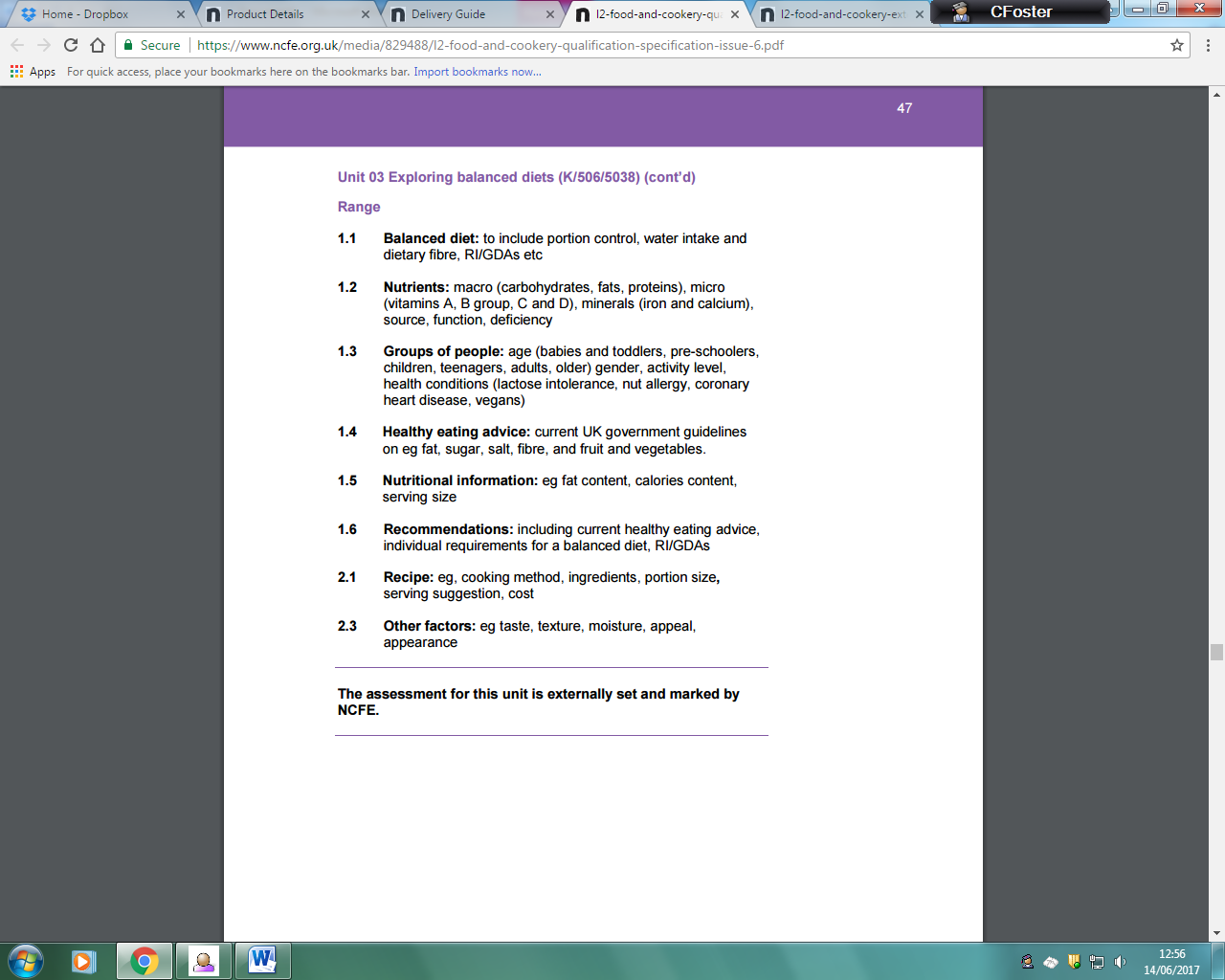 To get a Pass: You can identify at least 4 healthy features and 4 unhealthy features of the recipe and explain what nutrients these ingredients provide.To get a Merit: You can identify at least 4 healthy features and 4 unhealthy features of the recipe and explain what nutrients these ingredients provide and explain the functions these nutrients will have in the body.To get a Distinction: You can identify at least 4 healthy features and 4 unhealthy features of the recipe and group ingredients together to explain which nutrients they provide. You can also explain the functions these nutrients will have in the body and the effects on the body these ingredients may have if too much is consumed.Task 1: Look at the recipe below. Assess this recipe for a syrup sponge with custard, to show the healthy and less healthy features of it.To get a Pass: You can explain at least 5 ways that the recipe could be changed to make it healthier (including swapping ingredients or changing cooking methods).To get a Merit: You can explain at least 5 ways that the recipe could be changed to make it healthier (including swapping ingredients or changing cooking methods) and explain how this will change the nutritional content (e.g. reduce the saturated add or add more fibre etc).To get a Distinction: You can explain at least 5 ways that the recipe could be changed to make it healthier (including swapping ingredients or changing cooking methods) and explain how this will change the nutritional content in detail(e.g. reduce the saturated add or add more fibre, add more vitamins, minerals etc). Task 2: For each less healthy feature you have listed on the previous page give a healthy swap or cooking method which could be used:Task 3: Now write your answers in a paragraph to explain these changes you would make and how they will make the finished dish healthierTo get a Pass: You can give basic explanations of how the ingredients you have changed in the recipe will affect the flavour, colour, appearance, texture of the finished dish, (e.g. using low fact cheese instead of full fat might give the dish a milder flavour and it will be less oily).To get a Merit: You can give detailed explanations of how the ingredients you have changed in the recipe will affect the flavour, colour, appearance, texture of the finished dish, (e.g. using low fact cheese instead of full fat might give the dish a milder flavour and it will be less oily. This will also reduce the salt content which will make the flavour less salty, but if you add herbs or spices this won’t be as noticeable). To get a Distinction: You can give detailed explanations of how the ingredients you have changed in the recipe will affect the flavour, colour, appearance, texture of the finished dish, (e.g. using low fact cheese instead of full fat might give the dish a milder flavour and it will be less fatty. As there is less fat in the low fat cheese it may not melt as well as the full fat cheese. This will also reduce the salt content which will make the flavour less salty, but if you add herbs or spices this won’t be as noticeable).Less healthy features:Swap for: